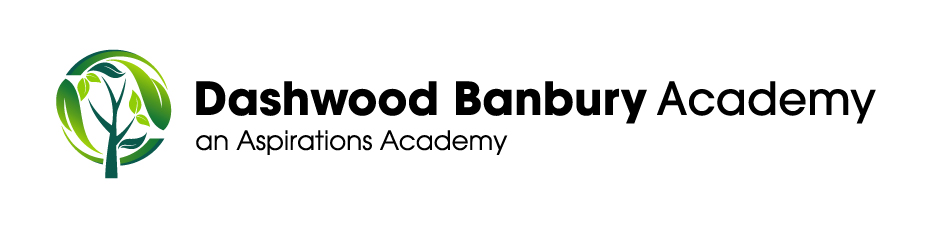 Person SpecificationTeaching AssistantEssential CriteriaDesirable CriteriaQualifications / Vocational Training / CompetencesGCSE in English and Maths Grade C or above, or equivalentEvidence of relevant CPD including Paediatric First AidLevel 3 Teaching Assistant and/or working with pupils with special needsExperienceWorking with pupils with special education needsSuccessful practitioner or placementsKnowledge and UnderstandingKnowledge of the AAT Values and ConditionsKnowledge and understanding of safeguarding proceduresKnowledge of intervention strategies and resourcesKnowledge of assessment systems and progress tracking methodsJob Related SkillsHigh level communication skillsAbility to liaise effectively with staff, pupils, parents/carersAbility to be proactive, use initiative, to show a creative approach when necessaryAbility to plan and deliver interventions for pupilsTo provide a stimulating, welcoming learning environmentEquality IssuesDemonstrable commitment to inclusive teaching and learningPersonal Skills and QualitiesCommitment to high standardsTeam working ReliablePositiveCommittedEnthusiasticFlexibleCreativeSense of humourBe ambitious about own career developmentWillingness to take a role in extra-curricular activities and events